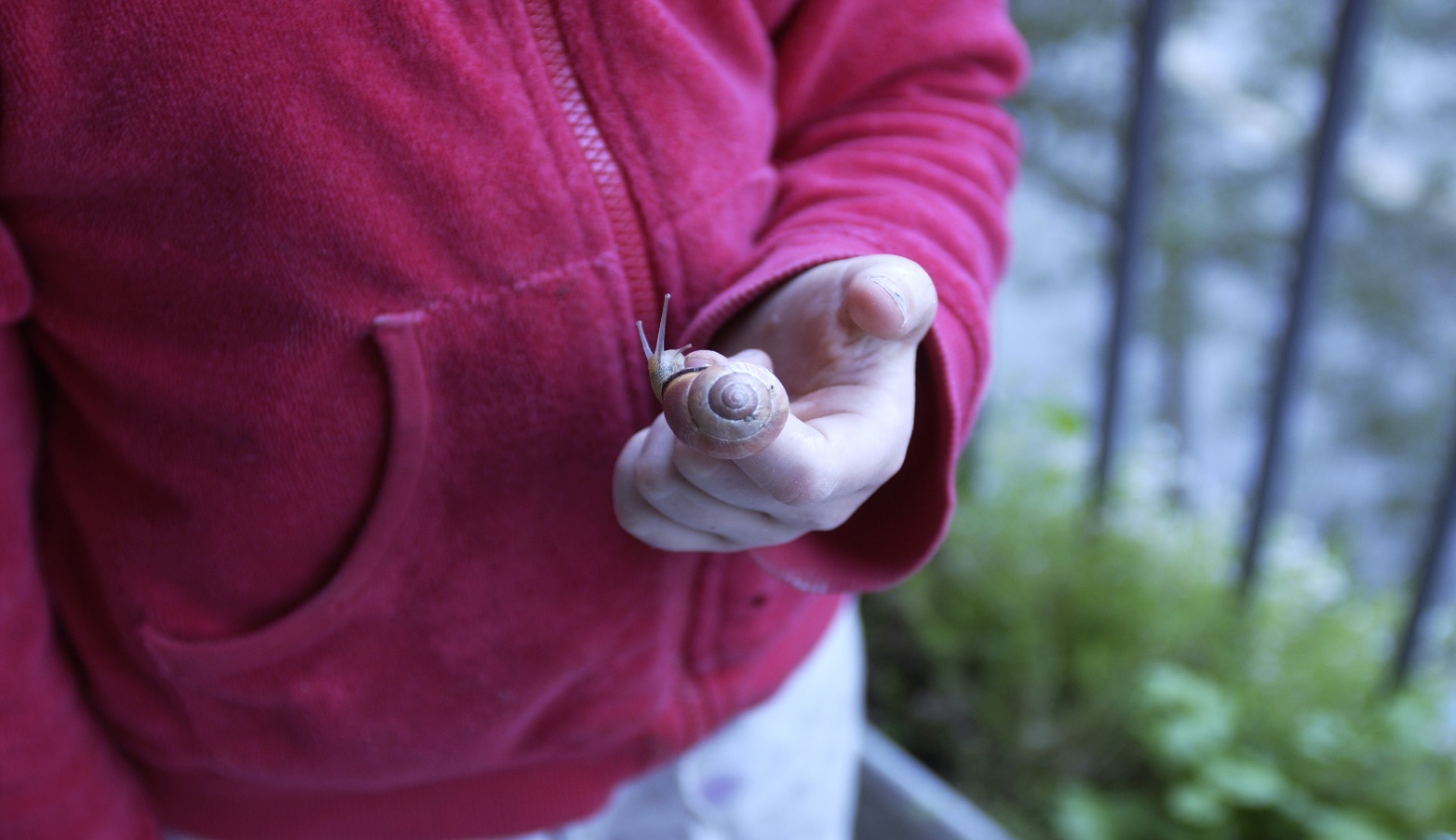 Lernen mit allen Sinnen«Neues lernen und die Welt entdecken!»In der frühen Kindheit sind Menschen besonders begeisterungsfähig, lernbegierig und offen für neue Erfahrungen. Die Entdeckungs- und Lernfreude Ihres Kindes können Sie durch das Stimulieren aller Sinne mit einfachen Mitteln unterstützen. Sie erfahren in diesem Vortrag, was sich beim Lernen im Gehirn des Kindes abspielt und wie Sie den ganzheitlichen Reifungsprozess von Körper und Psyche sinnvoll fördern. Ihr Kind kann so sein ganz individuelles Potenzial entfalten.Datum	Tag, Startdatum, ZeitKosten	keineKursort	Kursort, Stockwerk, Zimmer, Strasse, Nr., PLZ, OrtLeitung	Vorname, Name, Qualifikation der Leitung (Mail)Anmeldeschluss	DatumAn-/Abmeldung: Referat Lernen mit allen Sinnen, Datum der VeranstaltungVorname / Name……………………………………………………………………………………………………………..		Ja, ich/wir nehme(n) teil. 	Anzahl Personen 	
	Nein, ich/wir nehme(n) nicht teil.Datum			Unterschrift		